NAVODILO ZA DELO DOMA – FIZIKA 8. RAZRED – 1. tedenNaslov:	PLOŠČINA, POVRŠINA preberi učbenik str. 108, 109	 Prepiši v zvezek:	Pretvarjanje: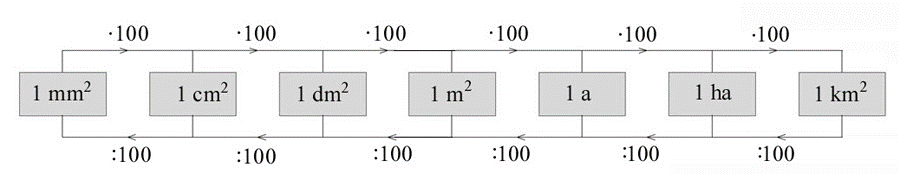 		 Reši:    	Delovni zvezek str. 67-69 / 1–6Naredi poskus, katerega navodilo je v DZ stran 69. (za 1. točko – določanje ploščine izberi platnico učbenika)Ime količineOznaka količineIme osnovne enoteOznaka osnovne enotepovršinaKvadratni meter1 dm2 = 0,01 m21 cm2 = 0,01 dm2 = 0,0001 m21 mm2 = 0,01 cm2 = 0,000 001m21 a = 100 m21 ha = 100 a = 10 000 m21 km2 = 1000 000 m2